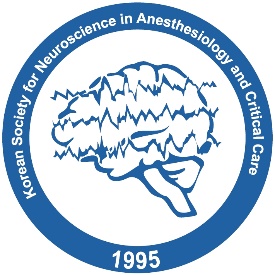 2023년 제30회 대한뇌신경마취학회 정기학술대회자유연제 신청서선정되신 분들에게는 소정의 상품을 제공할 계획이므로 많은 참여를 바랍니다.접수 방법▶ 파일로 첨부된 신청서를 작성하셔서, 초록과 같이 박희평 학술이사에게 메일로 보내주시고 신청은 3월 3일까지 받도록 하겠습니다.▷ 접수 마감일: 3월 3일(금)▷ 접수 및 문의 메일주소: hppark@snu.ac.kr ▷ 문의 연락처: 010-2971-7647연제 제목실험 (    )임상 (    )증례 (    )소속병원책임저자이름책임저자직위책임저자핸드폰 번호책임저자이메일발표자이름발표자직위발표자핸드폰 번호발표자이메일